生命教育議題融入生活課程示例「教案名稱:特別的我」一、內容說明(一)設計理念：每個人都應是獨一無二的，只是孩子為了得到他人的讚賞或肯定，努力求表現卻有可能適得其反。因此，老師利用生活課程，進行繪本導讀，透過課程設計，將引導孩子了解自己、肯定自己、喜歡自己，進而展現正向積極的樂觀態度。(二)單元架構圖：核心概念:學生認識自我價值，欣賞自己的優點、喜歡自己。(三)單元內容：我們常常會給人「貼標籤」，或是「被貼標籤」。
3歲以下的幼兒發展自我概念，不在乎別人的看法，3歲以後，漸漸的開始會在意別人的想法，開始有「羞恥心」的意識。
阿妮現在3歲多，共讀這本書之後，她常常會問我：「如果我不乖，是不是會被貼灰點點?」、「如果我有守規矩，可以幫我貼金星貼紙嗎?」足見這本書對孩子的影響力。
這個故事用「貼點點」比喻他人的評價，讓孩子容易明瞭，共讀時可以引導孩子有多面向的思考及啟發(如下)：
1、表現好/不好，會被貼貼紙。鼓勵孩子有好行為、導正錯誤行為。
2、對於表現不好的人，學習用不同的觀點來看事情，不是只有看不好的那一面，例如胖哥跌倒了，我們可以肯定他自己站起來、不放棄，反而應該也給他金星貼紙。
3、讚美與肯定：當孩子有任何做的好地方，請多多讚美孩子，建立孩子的信心，當我們真誠讚美孩子，孩子也自然會學習得去讚美、欣賞、感恩身邊的人事物。
4、活出自我：每個人都是獨特、有價值的，別人對自己的評價並不一定要接受或認同，我們都需要學習自我肯定、活出自我，不活在別人的評價裡。細細咀嚼書中的內容能感受到木匠的溫暖；從學齡孩童開始到成為社會人士，期間不乏給予評價的人，有的人逢迎諂媚、毒舌評價、有的鼓勵讚美，有人會被攻擊得體無完膚，有人甚至會因此迷失在掌聲中；問了孩童們想當書中哪一個角色？八成左右的孩子想當木匠，因為木匠會安慰人、鼓勵人，不會因為胖哥被貼上很多灰點而不喜歡他，反而對他說你很特別，我愛你。願更多的人看到這本好書，讓這顆美好善良的種子在孩子的心中發芽。透過小木偶胖哥的自白，娓娓道出每個人在學習團體生活時，因為他人無心的言語而受傷的心情，最後由製作小木偶們的木匠帶出其最真摯的告白，讓讀者理解每個生命都是獨一無二的珍貴存在。能學到什麼:讓孩子學習到生命的珍貴，不輕易為他人貼標籤，也不輕易因為別人的話語而看輕自己的價值。二、教學提醒(或省思)三、附錄(課程會用到的作業或資料)附錄一： 附錄二：附錄三：四、參考資料  (一)書籍  你很特別   作者： 陸可鐸  追蹤作者 新功能介紹原文作者： Max Lucado譯者： 丘慧文，郭恩惠繪者： 馬第尼斯出版社：道聲  訂閱出版社新書快訊  (二)網站1. MindDuo親子共讀https://mindduo.benq.com/about/繪本內容:微美克人是一群由木匠伊萊雕刻而成的小木頭人，伊萊平時住在山丘上的工作室裡，可以俯瞰整個微美克村。每個微美克人高矮胖瘦都不同，但他們整天都只做同一件事──彼此互相貼貼紙。只要他們在路上遇到木質光滑、漆色漂亮，或擁有18般武藝的小木偶，就會在對方身上貼上金色星星；相反的，若是遇到了木質粗糙、又無特殊技能的人，微美克人則會為對方貼上灰點貼紙。所以，每個微美克人身上可能擁有兩種不同貼紙，有金星也有灰點。但是，什麼都不會的人，只能全身被貼充滿灰點的胖哥，與「沒有貼紙」的露西亞胖哥，就是一個被貼滿灰點的微美克人。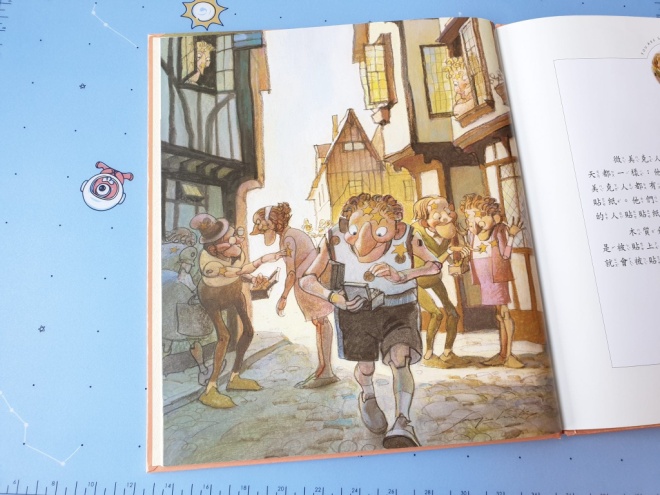 其實胖哥也想別人一樣跳得好高好高，卻總是摔得四腳朝天，這時，微美克人就會跑來為他貼上灰點，久而久之，胖哥變得足不出戶，因為他怕一出門，又讓身上多了更多討厭的灰點。微美克人看到胖哥總是說：「他本來就該被貼很多灰點的，因為他不是個好木頭人。」時間一久，胖哥也開始告訴自己：「我不是個好微美克人。」直到有一天，他遇到了一個「沒有任何貼紙」又開朗的微美克人，露西亞。大家並非不為露西亞貼貼紙，而是只要露西亞被貼上任何貼紙，貼紙都會掉下來，胖哥看到好激動，因為他也好想變成沒有任何「標記」的人，露西亞告訴他，如果想和他一樣，就去找山丘上的木匠伊萊。木匠伊萊的告白胖哥一走進伊萊的工作室，木匠伊萊就發現了他！伊萊把胖哥抱到工作檯上端詳，自卑的胖哥急忙向伊萊道歉，告訴伊萊他不是故意要獲得那麼多灰點，他真的已經很努力了！伊萊說：「喔！孩子，你不用在我面前為自己辯護，我不在乎其他人怎麼想。你也不應該在乎，給你金星或灰點的人是誰？他們和你一樣都只是微美克人。胖哥，重要的是我怎麼想，我覺得你很特別。」從來沒接受過稱讚的胖哥受寵若驚，他告訴伊萊，他來這裡是因為遇見了沒有貼紙的露西亞，他很好奇怎麼辦到的。伊萊說，只有當你讓貼紙貼到你身上的時候、在乎它時，貼紙才會貼的住，你越相信我的愛，就越不會在乎他們的貼紙了。伊萊告訴他：「現在開始，你每天來找我，讓我提醒你我有多愛你。」孩子從個體進入團體生活的學習與溫暖叮嚀如果孩子太看重其他同學無心的話語，小朋友就很容易因此認知到錯誤的自我概念，像是接受太多惡意攻擊而變得自卑的胖哥一樣，缺乏自信。所以，《你很特別》這本書很適合爸爸媽媽帶著學齡期的孩子一起閱讀，可以適時地透過故事裡的情節，帶著孩子討論「貼貼紙」的意義，藉由胖哥的沉痛自白培養孩子的同理心。最重要的是，我們可以借木匠伊萊的話，告訴我們的寶貝，重要的並非其他人的眼光和話語，而是我們多麼看重他們的一切，每個被愛祝福的生命都是多麼獨一無二與珍貴。小朋友在成長的過程中，經歷了從爸爸媽媽細心照顧下的個體生活、進入幼稚園、小學的團體生活的不同階段，在學習與同年齡的小朋友相處過程中，孩子會透過他人來認識自己，形成自我的概念，所以這個時期孩子很容易受到他人意見影響，像是故事裡的微美克人一樣，很適合透過閱讀《你很特別》來學習正確的自我概念。從金星與灰點的貼紙遊戲中，學習欣賞手足的優點另外，爸爸媽媽一定也懂得，家中孩子如果有手足，常常會經歷彼此動不動就吵起來或打架的混亂狀況，這時候不妨和孩子們玩扮演微美克人的遊戲，給孩子們兩種不同的貼紙或小道具，讓小朋友們互相貼貼紙，而每個人都要給別人金星和灰點，遊戲最後爸爸媽媽和孩子可以分享彼此的優缺點，藉此從這個小小的貼紙遊戲中，釐清自己很棒的地方，以及待改進之處，讓孩子們能夠學會欣賞手足的優點，也能提高親子間的溫度。你是微美克人？胖哥？還是露西亞或伊萊？最後，對爸爸媽媽來說，《你很特別》這本繪本可以讓我們反思，隨著成長，受到了太多他人眼光左右，讓自己默默地學會了「比較」、為別人貼上標籤，讓自己變得不再純真，這一切「看似」讓我們能和社會一起運轉著，快樂卻不再駐足心上，不知不覺中成為了故事裡的微美克人了呢？同時，《你很特別》也提醒著在職場上默默努力、醞釀一番作為的爸爸媽媽，在某些時刻，我們是不是為了躲避他人給予的莫須有的「灰點貼紙」，反倒比過去的自己而更加畏縮，成了故事裡遺忘自己的胖哥？無論是對大人或小孩而言，《你很特別》提供了四種不同的角色，分別以故事對話的方式呈現你我生活中可能呈現的樣子，隨時能在書本裡映照著自己的樣子，也提醒我們無論扮演什麼角色，不要忘記伊萊最真摯的告白，輕易的戴上有色的眼光去檢視這個世界，讓自己成了束縛自己和別人的微美克人，應該努力讓自己和孩子一起生活得和露西亞一樣自在與快樂。領域/科目領域/科目  生活課程設計者設計者楊采娟、張家安楊采娟、張家安實施年級實施年級■第一學習階段 二 年級□第二學習階段     年級□第三學習階段     年級□第四學習階段     年級□第五學習階段     年級教學節數教學節數3節3節實施類別實施類別單一領域融入跨領域融入（        領域）跨科融入■跨議題融入實施時間實施時間領域/科目校訂必修/選修團體活動時間彈性學習課程/時間領域/科目校訂必修/選修團體活動時間彈性學習課程/時間單元名稱單元名稱特別的我特別的我特別的我特別的我特別的我設計依據設計依據設計依據設計依據設計依據設計依據設計依據核心素養總綱核心素養A1身心素質與自我精進A1身心素質與自我精進A1身心素質與自我精進A1身心素質與自我精進A1身心素質與自我精進核心素養領域核心素養具體內涵生活-E-A1透過自己與外界的連結，產生自我感知並能對自己有正向的看法，進而愛惜自己，同時透過對生活事物的探索與探究，體會與感受學習的樂趣，並能主動發現問題及解決問題，持續學習。生活-E-A1透過自己與外界的連結，產生自我感知並能對自己有正向的看法，進而愛惜自己，同時透過對生活事物的探索與探究，體會與感受學習的樂趣，並能主動發現問題及解決問題，持續學習。生活-E-A1透過自己與外界的連結，產生自我感知並能對自己有正向的看法，進而愛惜自己，同時透過對生活事物的探索與探究，體會與感受學習的樂趣，並能主動發現問題及解決問題，持續學習。生活-E-A1透過自己與外界的連結，產生自我感知並能對自己有正向的看法，進而愛惜自己，同時透過對生活事物的探索與探究，體會與感受學習的樂趣，並能主動發現問題及解決問題，持續學習。生活-E-A1透過自己與外界的連結，產生自我感知並能對自己有正向的看法，進而愛惜自己，同時透過對生活事物的探索與探究，體會與感受學習的樂趣，並能主動發現問題及解決問題，持續學習。生活課程主題軸1.悅納自己透過自己與外界的連結，產生自我感知並能對自己有正向的看法，學習照顧與保護自己的方法。1.悅納自己透過自己與外界的連結，產生自我感知並能對自己有正向的看法，學習照顧與保護自己的方法。1.悅納自己透過自己與外界的連結，產生自我感知並能對自己有正向的看法，學習照顧與保護自己的方法。1.悅納自己透過自己與外界的連結，產生自我感知並能對自己有正向的看法，學習照顧與保護自己的方法。1.悅納自己透過自己與外界的連結，產生自我感知並能對自己有正向的看法，學習照顧與保護自己的方法。生活課程主題項目學習重點學習表現1-I-2覺察每個人均有其獨特性與長處，進而欣賞自己的優點、喜歡自己。1-I-2覺察每個人均有其獨特性與長處，進而欣賞自己的優點、喜歡自己。1-I-2覺察每個人均有其獨特性與長處，進而欣賞自己的優點、喜歡自己。1-I-2覺察每個人均有其獨特性與長處，進而欣賞自己的優點、喜歡自己。1-I-2覺察每個人均有其獨特性與長處，進而欣賞自己的優點、喜歡自己。學習重點學習內容A.事物變化與生命成長現象的觀察與省思A-I-1  生命成長現象的認識。A-I-2  事物變化現象的觀察。A-I-3  自我省思。D.人際關係的建立與溝通合作D-I-1  自我與他人關係的認識。D-I-2  情緒調整的學習A.事物變化與生命成長現象的觀察與省思A-I-1  生命成長現象的認識。A-I-2  事物變化現象的觀察。A-I-3  自我省思。D.人際關係的建立與溝通合作D-I-1  自我與他人關係的認識。D-I-2  情緒調整的學習A.事物變化與生命成長現象的觀察與省思A-I-1  生命成長現象的認識。A-I-2  事物變化現象的觀察。A-I-3  自我省思。D.人際關係的建立與溝通合作D-I-1  自我與他人關係的認識。D-I-2  情緒調整的學習A.事物變化與生命成長現象的觀察與省思A-I-1  生命成長現象的認識。A-I-2  事物變化現象的觀察。A-I-3  自我省思。D.人際關係的建立與溝通合作D-I-1  自我與他人關係的認識。D-I-2  情緒調整的學習A.事物變化與生命成長現象的觀察與省思A-I-1  生命成長現象的認識。A-I-2  事物變化現象的觀察。A-I-3  自我省思。D.人際關係的建立與溝通合作D-I-1  自我與他人關係的認識。D-I-2  情緒調整的學習議題融入學習主題生命教育~人學探索 生命教育~人學探索 生命教育~人學探索 生命教育~人學探索 生命教育~人學探索 議題融入實質內涵生E2理解人的身體與心理面向。 生E3理解人是會思考、有情緒、能進行自主決定的個體。 生E2理解人的身體與心理面向。 生E3理解人是會思考、有情緒、能進行自主決定的個體。 生E2理解人的身體與心理面向。 生E3理解人是會思考、有情緒、能進行自主決定的個體。 生E2理解人的身體與心理面向。 生E3理解人是會思考、有情緒、能進行自主決定的個體。 生E2理解人的身體與心理面向。 生E3理解人是會思考、有情緒、能進行自主決定的個體。 教材來源教材來源自編 參考道聲出版社  你很特別自編 參考道聲出版社  你很特別自編 參考道聲出版社  你很特別自編 參考道聲出版社  你很特別自編 參考道聲出版社  你很特別教學設備教學設備簡報  影印紙  便利貼  彩色筆  簡報  影印紙  便利貼  彩色筆  簡報  影印紙  便利貼  彩色筆  簡報  影印紙  便利貼  彩色筆  簡報  影印紙  便利貼  彩色筆  學習目標學習目標學習目標學習目標學習目標學習目標學習目標傾聽繪本故事，回應教師提問，分享心中的想法或感受。覺察自己的個性，描述自己的優點，進而欣賞自己的特質。覺察同學的優點，描述同學的特長，放大同學優點，弱化弱點。傾聽繪本故事，回應教師提問，分享心中的想法或感受。覺察自己的個性，描述自己的優點，進而欣賞自己的特質。覺察同學的優點，描述同學的特長，放大同學優點，弱化弱點。傾聽繪本故事，回應教師提問，分享心中的想法或感受。覺察自己的個性，描述自己的優點，進而欣賞自己的特質。覺察同學的優點，描述同學的特長，放大同學優點，弱化弱點。傾聽繪本故事，回應教師提問，分享心中的想法或感受。覺察自己的個性，描述自己的優點，進而欣賞自己的特質。覺察同學的優點，描述同學的特長，放大同學優點，弱化弱點。傾聽繪本故事，回應教師提問，分享心中的想法或感受。覺察自己的個性，描述自己的優點，進而欣賞自己的特質。覺察同學的優點，描述同學的特長，放大同學優點，弱化弱點。傾聽繪本故事，回應教師提問，分享心中的想法或感受。覺察自己的個性，描述自己的優點，進而欣賞自己的特質。覺察同學的優點，描述同學的特長，放大同學優點，弱化弱點。傾聽繪本故事，回應教師提問，分享心中的想法或感受。覺察自己的個性，描述自己的優點，進而欣賞自己的特質。覺察同學的優點，描述同學的特長，放大同學優點，弱化弱點。學習活動設計學習活動設計學習活動設計學習活動設計學習活動設計學習活動設計學習活動設計學習活動內容及實施方式(含教學策略)學習活動內容及實施方式(含教學策略)學習活動內容及實施方式(含教學策略)學習活動內容及實施方式(含教學策略)時間時間學習評量活動一 我的大頭貼1.引導活動1-1老師導讀繪本:你很特別 引起動機~讓學生觀察繪本封面圖片30秒，(遮住故事主題)老師提問:1.你看到封面有什麼?2.所以猜猜看這本故事可能是說什麼?(3)運用PPT說故事2.引導提問2-1你曾經像「胖哥」一樣被人貼上過許多「灰點點」嗎？2-2那些是什麼？發生了哪些事？如何發生的？2-3你當時的感覺如何？(生氣？沮喪？不舒服？)2-4這些「灰點點」對你的生活產生什麼影響？2-5你曾經擁有過許多「金星星」嗎？2-6你做了什麼讓你能夠獲得這些「金星星」？你是如何做到的？2-7你當時的感覺如何？(開心?得意?興奮4?)2-8這些「金星星」對你的生活產生什麼影響？2-9你會希望擁有許多「金星星」？或是會想要像「露西亞」一樣，身上沒有任何星星或點點？2-10為什麼你希望自己像那樣？你的感覺是什麼？2-11為了成為你所期待的自己，你曾經做過一些什麼努力？結果如何？3.歸納統整3-1引導提問如果是你，你會想成為胖哥?露西亞?還是其他的微美克人?為什麼呢?你認識自己嗎?你知道自己的優點又是什麼嗎?你認為自己是特別的嗎?為什麼呢?3-2 教師統整活動一 我的大頭貼1.引導活動1-1老師導讀繪本:你很特別 引起動機~讓學生觀察繪本封面圖片30秒，(遮住故事主題)老師提問:1.你看到封面有什麼?2.所以猜猜看這本故事可能是說什麼?(3)運用PPT說故事2.引導提問2-1你曾經像「胖哥」一樣被人貼上過許多「灰點點」嗎？2-2那些是什麼？發生了哪些事？如何發生的？2-3你當時的感覺如何？(生氣？沮喪？不舒服？)2-4這些「灰點點」對你的生活產生什麼影響？2-5你曾經擁有過許多「金星星」嗎？2-6你做了什麼讓你能夠獲得這些「金星星」？你是如何做到的？2-7你當時的感覺如何？(開心?得意?興奮4?)2-8這些「金星星」對你的生活產生什麼影響？2-9你會希望擁有許多「金星星」？或是會想要像「露西亞」一樣，身上沒有任何星星或點點？2-10為什麼你希望自己像那樣？你的感覺是什麼？2-11為了成為你所期待的自己，你曾經做過一些什麼努力？結果如何？3.歸納統整3-1引導提問如果是你，你會想成為胖哥?露西亞?還是其他的微美克人?為什麼呢?你認識自己嗎?你知道自己的優點又是什麼嗎?你認為自己是特別的嗎?為什麼呢?3-2 教師統整活動一 我的大頭貼1.引導活動1-1老師導讀繪本:你很特別 引起動機~讓學生觀察繪本封面圖片30秒，(遮住故事主題)老師提問:1.你看到封面有什麼?2.所以猜猜看這本故事可能是說什麼?(3)運用PPT說故事2.引導提問2-1你曾經像「胖哥」一樣被人貼上過許多「灰點點」嗎？2-2那些是什麼？發生了哪些事？如何發生的？2-3你當時的感覺如何？(生氣？沮喪？不舒服？)2-4這些「灰點點」對你的生活產生什麼影響？2-5你曾經擁有過許多「金星星」嗎？2-6你做了什麼讓你能夠獲得這些「金星星」？你是如何做到的？2-7你當時的感覺如何？(開心?得意?興奮4?)2-8這些「金星星」對你的生活產生什麼影響？2-9你會希望擁有許多「金星星」？或是會想要像「露西亞」一樣，身上沒有任何星星或點點？2-10為什麼你希望自己像那樣？你的感覺是什麼？2-11為了成為你所期待的自己，你曾經做過一些什麼努力？結果如何？3.歸納統整3-1引導提問如果是你，你會想成為胖哥?露西亞?還是其他的微美克人?為什麼呢?你認識自己嗎?你知道自己的優點又是什麼嗎?你認為自己是特別的嗎?為什麼呢?3-2 教師統整活動一 我的大頭貼1.引導活動1-1老師導讀繪本:你很特別 引起動機~讓學生觀察繪本封面圖片30秒，(遮住故事主題)老師提問:1.你看到封面有什麼?2.所以猜猜看這本故事可能是說什麼?(3)運用PPT說故事2.引導提問2-1你曾經像「胖哥」一樣被人貼上過許多「灰點點」嗎？2-2那些是什麼？發生了哪些事？如何發生的？2-3你當時的感覺如何？(生氣？沮喪？不舒服？)2-4這些「灰點點」對你的生活產生什麼影響？2-5你曾經擁有過許多「金星星」嗎？2-6你做了什麼讓你能夠獲得這些「金星星」？你是如何做到的？2-7你當時的感覺如何？(開心?得意?興奮4?)2-8這些「金星星」對你的生活產生什麼影響？2-9你會希望擁有許多「金星星」？或是會想要像「露西亞」一樣，身上沒有任何星星或點點？2-10為什麼你希望自己像那樣？你的感覺是什麼？2-11為了成為你所期待的自己，你曾經做過一些什麼努力？結果如何？3.歸納統整3-1引導提問如果是你，你會想成為胖哥?露西亞?還是其他的微美克人?為什麼呢?你認識自己嗎?你知道自己的優點又是什麼嗎?你認為自己是特別的嗎?為什麼呢?3-2 教師統整3分鐘10分鐘17分鐘8分鐘2分鐘3分鐘10分鐘17分鐘8分鐘2分鐘觀察評量聆聽評量口說、觀察活動二 給我一個讚：引導活動喚醒學生對「你很特別」的故事記憶發展活動2-1給自己讚！讚！讚！老師發下每位學生一個黃色圓圈(影印紙)請每位小朋友在黃色圓圈上寫下自己至少三個優點小組分享自己的優點請三位小朋友上台分享自己寫下的優點2-2 請同學給我一個讚老師發下每位學生一個紛紅色圓圈(影印紙)請小朋友找4位同學(2男2女)，請他/她寫出你的一個優點(盡量不要重複)小組分享同學寫下的優點請三位小朋友上台分享同學寫下的優點3.歸納統整3-1請三位小朋友分享，他認同同學寫出的優點嗎?為什麼呢?心情又是如何呢?3-2 教師統整:   有些小朋友自己看見的優點跟別人看見的優點或許不一樣。小朋友可以想想看這些不一樣的優點，你在什麼情況或許出現過呢?活動二 給我一個讚：引導活動喚醒學生對「你很特別」的故事記憶發展活動2-1給自己讚！讚！讚！老師發下每位學生一個黃色圓圈(影印紙)請每位小朋友在黃色圓圈上寫下自己至少三個優點小組分享自己的優點請三位小朋友上台分享自己寫下的優點2-2 請同學給我一個讚老師發下每位學生一個紛紅色圓圈(影印紙)請小朋友找4位同學(2男2女)，請他/她寫出你的一個優點(盡量不要重複)小組分享同學寫下的優點請三位小朋友上台分享同學寫下的優點3.歸納統整3-1請三位小朋友分享，他認同同學寫出的優點嗎?為什麼呢?心情又是如何呢?3-2 教師統整:   有些小朋友自己看見的優點跟別人看見的優點或許不一樣。小朋友可以想想看這些不一樣的優點，你在什麼情況或許出現過呢?活動二 給我一個讚：引導活動喚醒學生對「你很特別」的故事記憶發展活動2-1給自己讚！讚！讚！老師發下每位學生一個黃色圓圈(影印紙)請每位小朋友在黃色圓圈上寫下自己至少三個優點小組分享自己的優點請三位小朋友上台分享自己寫下的優點2-2 請同學給我一個讚老師發下每位學生一個紛紅色圓圈(影印紙)請小朋友找4位同學(2男2女)，請他/她寫出你的一個優點(盡量不要重複)小組分享同學寫下的優點請三位小朋友上台分享同學寫下的優點3.歸納統整3-1請三位小朋友分享，他認同同學寫出的優點嗎?為什麼呢?心情又是如何呢?3-2 教師統整:   有些小朋友自己看見的優點跟別人看見的優點或許不一樣。小朋友可以想想看這些不一樣的優點，你在什麼情況或許出現過呢?活動二 給我一個讚：引導活動喚醒學生對「你很特別」的故事記憶發展活動2-1給自己讚！讚！讚！老師發下每位學生一個黃色圓圈(影印紙)請每位小朋友在黃色圓圈上寫下自己至少三個優點小組分享自己的優點請三位小朋友上台分享自己寫下的優點2-2 請同學給我一個讚老師發下每位學生一個紛紅色圓圈(影印紙)請小朋友找4位同學(2男2女)，請他/她寫出你的一個優點(盡量不要重複)小組分享同學寫下的優點請三位小朋友上台分享同學寫下的優點3.歸納統整3-1請三位小朋友分享，他認同同學寫出的優點嗎?為什麼呢?心情又是如何呢?3-2 教師統整:   有些小朋友自己看見的優點跟別人看見的優點或許不一樣。小朋友可以想想看這些不一樣的優點，你在什麼情況或許出現過呢?3分鐘12分鐘13分鐘5分鐘7分鐘3分鐘12分鐘13分鐘5分鐘7分鐘實作評量口說、觀察口說、觀察活動三 按讚訂閱加分享：＊準備活動  老師在上課前，將學生上次的兩個圓圈圈貼在B4影印紙，並在下方再貼上一張綠色圓圈，預備第三個活動用引導活動1-1老師發下已經黏貼好的B4紙張1-2 請每位小朋友讀一讀上次黃色圓圈圈與粉紅色圓圈圈所寫下的優點1-3 請3位小朋友分享「隱藏的自己」(同學寫的優點跟自己寫的優點不相同的)1-4 看到自己寫的優點跟同學寫的不一樣時，你的心情如何呢?發展活動2-1請小朋友將黃色與粉紅色共同出現的優點，用鉛筆圈起來2-2將圈起來的部分，寫到綠色圓圈圈上2-3 請仔細讀一讀綠色圓圈圈的優點2-4引導提問你喜歡自己嗎?為什麼呢?心情又是什麼呢?你最喜歡自己哪一個優點呢?為什麼?你從同學寫出的優點中，你有看到隱藏的自己嗎?你喜歡那樣的自己嗎?為什麼呢?你會怎麼樣跟別人介紹你自己呢?3.歸納統整3-1 請小朋友想一想、寫一寫，如何向別人介紹獨一無二的自己?3-2小組分享3-3請3為小朋友上台分享3-4教師統整本單元活動三 按讚訂閱加分享：＊準備活動  老師在上課前，將學生上次的兩個圓圈圈貼在B4影印紙，並在下方再貼上一張綠色圓圈，預備第三個活動用引導活動1-1老師發下已經黏貼好的B4紙張1-2 請每位小朋友讀一讀上次黃色圓圈圈與粉紅色圓圈圈所寫下的優點1-3 請3位小朋友分享「隱藏的自己」(同學寫的優點跟自己寫的優點不相同的)1-4 看到自己寫的優點跟同學寫的不一樣時，你的心情如何呢?發展活動2-1請小朋友將黃色與粉紅色共同出現的優點，用鉛筆圈起來2-2將圈起來的部分，寫到綠色圓圈圈上2-3 請仔細讀一讀綠色圓圈圈的優點2-4引導提問你喜歡自己嗎?為什麼呢?心情又是什麼呢?你最喜歡自己哪一個優點呢?為什麼?你從同學寫出的優點中，你有看到隱藏的自己嗎?你喜歡那樣的自己嗎?為什麼呢?你會怎麼樣跟別人介紹你自己呢?3.歸納統整3-1 請小朋友想一想、寫一寫，如何向別人介紹獨一無二的自己?3-2小組分享3-3請3為小朋友上台分享3-4教師統整本單元活動三 按讚訂閱加分享：＊準備活動  老師在上課前，將學生上次的兩個圓圈圈貼在B4影印紙，並在下方再貼上一張綠色圓圈，預備第三個活動用引導活動1-1老師發下已經黏貼好的B4紙張1-2 請每位小朋友讀一讀上次黃色圓圈圈與粉紅色圓圈圈所寫下的優點1-3 請3位小朋友分享「隱藏的自己」(同學寫的優點跟自己寫的優點不相同的)1-4 看到自己寫的優點跟同學寫的不一樣時，你的心情如何呢?發展活動2-1請小朋友將黃色與粉紅色共同出現的優點，用鉛筆圈起來2-2將圈起來的部分，寫到綠色圓圈圈上2-3 請仔細讀一讀綠色圓圈圈的優點2-4引導提問你喜歡自己嗎?為什麼呢?心情又是什麼呢?你最喜歡自己哪一個優點呢?為什麼?你從同學寫出的優點中，你有看到隱藏的自己嗎?你喜歡那樣的自己嗎?為什麼呢?你會怎麼樣跟別人介紹你自己呢?3.歸納統整3-1 請小朋友想一想、寫一寫，如何向別人介紹獨一無二的自己?3-2小組分享3-3請3為小朋友上台分享3-4教師統整本單元活動三 按讚訂閱加分享：＊準備活動  老師在上課前，將學生上次的兩個圓圈圈貼在B4影印紙，並在下方再貼上一張綠色圓圈，預備第三個活動用引導活動1-1老師發下已經黏貼好的B4紙張1-2 請每位小朋友讀一讀上次黃色圓圈圈與粉紅色圓圈圈所寫下的優點1-3 請3位小朋友分享「隱藏的自己」(同學寫的優點跟自己寫的優點不相同的)1-4 看到自己寫的優點跟同學寫的不一樣時，你的心情如何呢?發展活動2-1請小朋友將黃色與粉紅色共同出現的優點，用鉛筆圈起來2-2將圈起來的部分，寫到綠色圓圈圈上2-3 請仔細讀一讀綠色圓圈圈的優點2-4引導提問你喜歡自己嗎?為什麼呢?心情又是什麼呢?你最喜歡自己哪一個優點呢?為什麼?你從同學寫出的優點中，你有看到隱藏的自己嗎?你喜歡那樣的自己嗎?為什麼呢?你會怎麼樣跟別人介紹你自己呢?3.歸納統整3-1 請小朋友想一想、寫一寫，如何向別人介紹獨一無二的自己?3-2小組分享3-3請3為小朋友上台分享3-4教師統整本單元3分鐘15分鐘10分鐘10分鐘2分鐘3分鐘15分鐘10分鐘10分鐘2分鐘實作、口說實作、口說實作，口說